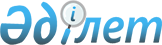 О внесении дополнений в постановление акимата Жалагашского района от 5 ноября 2014 года № 403 "Об установлении размеров платы за пользование жилищем из государственного жилищного фонда"
					
			Утративший силу
			
			
		
					Постановление акимата Жалагашского района Кызылординской области от 06 октября 2015 года № 208. Зарегистрировано Департаментом юстиции Кызылординской области 15 октября 2015 года № 5180. Утратило силу постановлением акимата Жалагашского района Кызылординской области от 9 апреля 2021 года № 74
      Сноска. Утратило силу постановлением акимата Жалагашского района Кызылординской области от 09.04.2021 № 74 (вводится в действие со дня первого официального опубликования).
      В соответствии с Законом Республики Казахстан от 24 марта 1998 года “О нормативных правовых актах” и Законом Республики Казахстан от 23 января 2001 года “О местном государственном управлении и самоуправлении в Республике Казахстан” акимат Жалагашского района ПОСТАНОВЛЯЕТ:
      1. Внести в постановление акимата Жалагашского района от 5 ноября 2014 года № 403 “Об установлении размеров платы за пользование жилищем из государственного жилищного фонда” (зарегистрировано в Реестре государственной регистрации нормативных правовых актов за № 4819, опубликовано 20 декабря 2014 года в газете “Жалагаш жаршысы”) следующие дополнения:
      размеры платы за пользование жилищем из государственного жилищного фонда (из коммунального жилищного фонда) установленным указанным постановлением:
      дополнить порядковыми строками 22, 23, 24, 25, 26, 27, 28, 29, 30, 31, 32, 33 следующего содержания:
      “
       ”.
      1.  Настоящее постановление вводится в действие по истечении десяти календарных дней после дня первого официального опубликования.


					© 2012. РГП на ПХВ «Институт законодательства и правовой информации Республики Казахстан» Министерства юстиции Республики Казахстан
				
22
поселок Жалагаш, улица Ивана Панфилова, дом №36, квартира №1
83 тенге 94 тиын
23
поселок Жалагаш, улица Ивана Панфилова, дом №36, квартира №2
83 тенге 94 тиын
24
поселок Жалагаш, улица Ивана Панфилова, дом №37, квартира №1
83 тенге 94 тиын
25
поселок Жалагаш, улица Ивана Панфилова, дом №37, квартира №2
83 тенге 94 тиын
26
поселок Жалагаш, улица Ивана Панфилова, дом №38, квартира №1
83 тенге 94 тиын
27
поселок Жалагаш, улица Ивана Панфилова, дом №38, квартира №2
83 тенге 94 тиын
28
поселок Жалагаш, улица Мысык би, дом №43, квартира №1
83 тенге 94 тиын
29
поселок Жалагаш, улица Мысык би, дом №43, квартира №2
83 тенге 94 тиын
30
поселок Жалагаш, улица Мысык би, дом №45, квартира №1
83 тенге 94 тиын
31
поселок Жалагаш, улица Мысык би, дом №45, квартира №2
83 тенге 94 тиын
32
поселок Жалагаш, улица Ильяса Нуркенова, дом №33, квартира №1
83 тенге 94 тиын
33
поселок Жалагаш, улица Ильяса Нуркенова, дом №33, квартира №2
83 тенге 94 тиын
      Аким Жалагашского района

Т. Дуйсебаев

      “СОГЛАСОВАНО”

      Руководитель коммунального

      государственного учреждения

      “Жалагашский районный отдел

      жилищно-коммунального хозяйства,

      пассажирского транспорта и

      автомобильных дорог”

      _____________ А.Момынтаев

      6 октября 2015 года
